hafiz 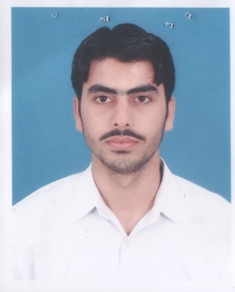 (Electrical Engineer – Electrical /Electronics )Current Position:			Electrical Maintenance & Commissioning Engineeremail:				hafiz-393653@2freemail.com career Summery/Strength & Skills An electrical engineer professional having 05 years of professional experience as Electrical maintenance & commissioning engineer & Electrical engineer with sound knowledge of testing & commissioning, maintenance & project management.Key Skills:Technical EvaluationMV/LV Switchgears, Transformers, MV/LV Motors, UPS and DC Chargers.Installation, Testing & Commissioning720KVA generator,Atlas copco air compressor 7.0 bar max, different machines and 3 phase 400V VFDs.Plant MaintenancePlanning, Execution, and Preventive/ Predictive maintenanceDocumentation &DrawingsCable schedules, schematics, Wiring Interconnections, SOPs.   SoftwareElectrical workbench, MS office. Work ExperienceElectrical Maintenance& Commissioning Engineer				Dec.13 to dateLahoreELECTRICAL SECTIONTesting and commissioning of 720 KVA generator.Adjustment of AVR and RPM of governor controller of the Generators.Testing and commissioning of Air compressor.Testing, commissioning &maintenance of different machines by RIZZI, BAUCE and CARTIGLIANO.Hands on experience of commissioning of diffusers compressors on water treatment plant.Testing and installation of DO controller and sensor at water treatment plant.Shifting the diffusers air compressors at idle and work position with respect to DO value.Installation and commissioning of poly propylene drum by italprogetti. Installation and commissioning of VFDs on electric panels.Installation of ACB on LV panels.Proficient in reading motor interconnection drawings or control drawings.Fundamental Knowledge of circuit breakers (MCB, MCCB, VCB, ACB) and its selection.As part of maintenance team, leading the department with regards to plant inventory management, spare parts management, preventive maintenance planning, local/foreign ordering of equipment to ensure smooth running of plant.Currently working with quality control department for Implementation of ISO 9001:2008 for electrical maintenance department.INSTRUMENTATION & CONTROL SECTIONKnowledge of working of PID.Wiring &commissioning of Siemens S7 200 FATEK FBs 60 MA FBs 20 MAPLC.Knowledge related to various Instruments such as Temperature, Pressure, Level, Thermocouples, and RTDs, Orifice plates, Transmitters of Pressure, Temperature, Flow and control valves, according to P&IDs.Complete understanding of engineering documents associated with instrumentation such as logics,P&IDs, loop sheets, wiring diagrams, installation details, drawings etc.Modification, Operation and Verification of different types of panelTroubleshooting of Induction motor, winding Resistance, Load &No load Ampere, its performance and Bearing checkingTo implement maintenance schedule and supervise breakdown and emergency job.Troubleshooting and programming in Different types of invertors  (invt, Toshiba)Design of Electrical Drawing of building and civil construction workTo carry out Power Panel Design, commissioning / testing and calculation of different Induction Motors Capacity.projectsFinal Year Project:	•	Concurrent control of industrial machines.Small projects:•	ECG data acquisition and waveform.•	Arithmetic logic unit (ALU) performing binary addition and subtraction using logic gates.Qualification 2013	BSc (Electrical Engineering)	UCP university of Central Punjab, LahoreTRAININGSGSM ZTE training (Nov.12 – Jan.13)Health, safety and firefighting (2015)Certified Energy Manager by TEAM (Technology Engineering And Management)References  Will be furnished on demand 